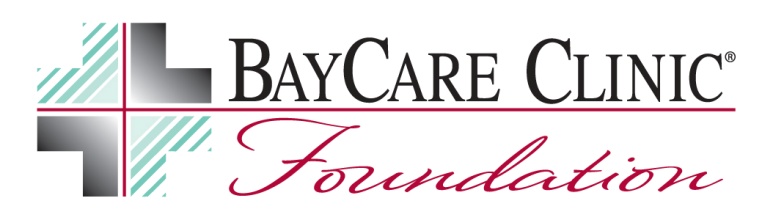 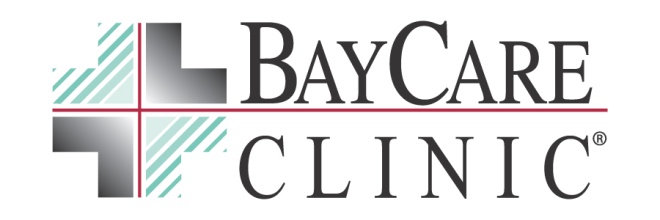 07/13/22 – FOR IMMEDIATE RELEASECONTACT:	FEMI COLEOFFICE:	920/490-9046, Ext. 1336CELL : 	920/619-7810E-MAIL :	fcole@baycare.net BayCare Clinic Foundation announces new officersGREEN BAY – The BayCare Clinic Foundation board of directors recently named its new president, three new directors and approved the renewal of two board terms.The board appointed Ann Seidl as president, Julie Duckett as a director and secretary/treasurer and Dr. Alexander Foster and Mike Roach as directors.Seidl is director of marketing and public relations for BayCare Clinic. Duckett serves as controller. Foster is an ophthalmologist with BayCare Clinic Eye Specialists. Roach is the practice manager for Aurora BayCare General & Vascular Surgery.The board also renewed terms for Drs. Michael Medich and Brandon Newell. Medich is a retired BayCare Clinic emergency medicine physician and currently serves as director of medical education for Aurora BayCare Medical Center. Newell is an oral and maxillofacial surgeon with Oral & Maxillofacial Surgeons BayCare Clinic.Seidl succeeds Dr. Joseph Hodgson, a retired emergency medicine physician, as president. Hodgson’s leadership tenure spanned two decades. The board also bid farewell to two members: Dr. Christopher Sorrells, a retired emergency medicine physician, and Leanne Denissen, a supervisor with BayCare Clinic’s care management and quality department.The BayCare Clinic Foundation is a non-profit 501(c)(3) organization created to promote causes and organizations deemed essential to its mission of providing people improved health and livelihood.####About BayCare Clinic FoundationBayCare Clinic Foundation is the philanthropic arm of BayCare Clinic, LLP. Its mission is to promote the health and well-being of northeastern Wisconsin residents. BayCare Clinic, baycare.net, is the largest physician-owned specialty-care clinic in northeastern Wisconsin and Michigan’s Upper Peninsula. It is based in Green Bay, Wisconsin. BayCare Clinic offers expertise in more than 20 specialties, with more than 100 physicians serving in 16 area communities. BayCare Clinic is a joint partner in Aurora BayCare Medical Center, a 167-bed, full-service hospital. Follow BayCare Clinic on Facebook and Twitter.